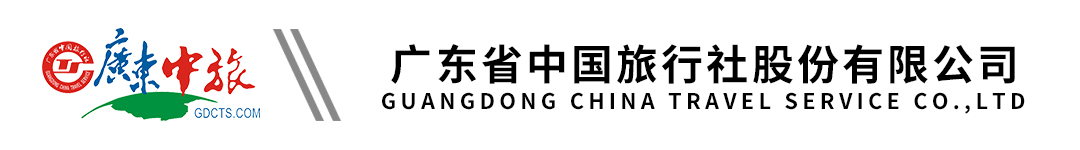 中旅自组【梅花三弄 一价全含】湖南 常德千亩花海 黄石寨赏梅花 张家界国家森林公园 矮寨大桥 邓家堡歌舞伴宴 湘西苗寨 凤凰古城 尊享1晚紫金花舍 高铁四天行程单行程安排费用说明购物点其他说明产品编号HNX1610936095Rf出发地广东省-广州市目的地湖南省-常德市行程天数4去程交通高铁返程交通高铁参考航班广州南到衡阳东：去程07:00-11:00车次广州南到衡阳东：去程07:00-11:00车次广州南到衡阳东：去程07:00-11:00车次广州南到衡阳东：去程07:00-11:00车次广州南到衡阳东：去程07:00-11:00车次产品亮点『浪漫花季·梅花三弄』-常德花海的千亩花海，黄石寨梅园的一抹淡粉，春花灿烂的季节，总有一种方式把生活过成诗一样的浪漫……『浪漫花季·梅花三弄』-常德花海的千亩花海，黄石寨梅园的一抹淡粉，春花灿烂的季节，总有一种方式把生活过成诗一样的浪漫……『浪漫花季·梅花三弄』-常德花海的千亩花海，黄石寨梅园的一抹淡粉，春花灿烂的季节，总有一种方式把生活过成诗一样的浪漫……『浪漫花季·梅花三弄』-常德花海的千亩花海，黄石寨梅园的一抹淡粉，春花灿烂的季节，总有一种方式把生活过成诗一样的浪漫……『浪漫花季·梅花三弄』-常德花海的千亩花海，黄石寨梅园的一抹淡粉，春花灿烂的季节，总有一种方式把生活过成诗一样的浪漫……天数行程详情用餐住宿D1广州南—衡阳东—常德花海—张家界早餐：X     午餐：X     晚餐：X   锦华、武陵居、土司别院、大宅门、景悦客栈、紫艳凝香、凯天酒店、御笔峰、梦溪源客栈、俊怡客栈或不低于以上标准酒店D2黄石寨—梅园赏梅—金鞭溪—溪布街—高山流水歌舞伴宴早餐：√     午餐：X     晚餐：歌舞伴宴   碧桂园紫金花舍或不低于以上标准酒店D3做客湘西苗寨—矮寨奇观—凤凰古城早餐：√     午餐：X     晚餐：X   怡佳、河岸假日、富蓝特假日、金凤、雨翠客栈、凤都、镇竿会馆、非繁城品、凤都或不低于以上标准酒店D4凤凰古城—桂林/衡阳东—广州南早餐：√     午餐：血粑鸭宴     晚餐：X   温暖的家费用包含1、往返交通：含广州南—衡阳东，桂林/衡阳东—广州南 二等座 高铁往返，请所有出游旅客必须携带本人有效身份证，无证者所造成损失由旅客自行承担。如需自理往返大交通按衡阳进桂林出退减。请最少提前1小时到站取票！1、往返交通：含广州南—衡阳东，桂林/衡阳东—广州南 二等座 高铁往返，请所有出游旅客必须携带本人有效身份证，无证者所造成损失由旅客自行承担。如需自理往返大交通按衡阳进桂林出退减。请最少提前1小时到站取票！1、往返交通：含广州南—衡阳东，桂林/衡阳东—广州南 二等座 高铁往返，请所有出游旅客必须携带本人有效身份证，无证者所造成损失由旅客自行承担。如需自理往返大交通按衡阳进桂林出退减。请最少提前1小时到站取票！费用不包含1.景点内小门票；景区环保车及缆车费用；行程外的自费节目及私人所产生的个人费用等；1.景点内小门票；景区环保车及缆车费用；行程外的自费节目及私人所产生的个人费用等；1.景点内小门票；景区环保车及缆车费用；行程外的自费节目及私人所产生的个人费用等；项目类型描述停留时间参考价格大型土特产超市安排约90分钟，其中安排产品分布和功能讲解时间20-30分钟左右，无强制消费90 分钟预订须知报名参团须知，请认真阅读，并无异议后于指定位置签名确认：温馨提示1.	疫情防控期间，每一位报名来湖南的游客需要提供健康码，请客人出发前准备好穗康码/粤康码以及口罩，户籍属于疫情灾区的但是长期生活在安全区域的客人需要提供7天内核酸证明+健康码。报名材料所有参团人的身份证资料，电话号码保险信息1、特惠线路，不退任何优惠，请您知悉！